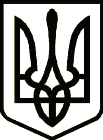 УкраїнаСРІБНЯНСЬКА СЕЛИЩНА РАДАЧЕРНІГІВСЬКОЇ ОБЛАСТІ РІШЕННЯ (тридцять шоста сесія сьомого скликання)13 жовтня  2020 року смт Срібне                                                                                      Про затвердження Програми благоустрою   території Срібнянської  селищної ради на 2021 – 2025 роки         Керуючись  Законом України «Про благоустрій населених пунктів»,      п.22 ч. 1 ст. 26 Закону України «Про місцеве самоврядування в Україні», з метою належного утримання  та ремонту об’єктів благоустрою населених пунктів Срібнянської селищної ради, забезпечення утримання в належному санітарно-технічному стані території та покращення її естетичного вигляду для створення оптимальних умов праці, побуту та відпочинку мешканців населених пунктів громади,  селищна рада   вирішила:	    1. Затвердити Програму благоустрою  території Срібнянської  селищної ради на 2021 – 2025 роки, що додається.2. Фінансування Програми здійснювати в межах бюджетних асигнувань. 3.  Контроль за виконанням рішення покласти на постійні комісії з питань регулювання земельних відносин, житлово-комунального господарства, охорони навколишнього середовища, з питань бюджету, соціально-економічного розвитку та інвестиційної діяльності.      Секретар ради					І.МАРТИНЮКПаспортПрограми благоустрою території Срібнянської селищної ради на 2021–2025 рокиДодаток до рішення тридцять шостої сесії сьомого скликання Срібнянської селищної ради Програма благоустрою  території Срібнянської  селищної ради на 2021 – 2025 роки1.Загальні положенняСистема управління усіх сфер суспільного життя Срібнянської селищної ради спрямовується на те, щоб підвищити  життєвий рівень населення. За останні роки у населених пунктах Срібнянської селищної ради проведено значну роботу у сфері благоустрою автобусних зупинок, вулиць, кладовищ, зовнішнього освітлення, а також впорядкування територій закладів, установ, організацій та інших робіт.          В громаді розвиваються підприємства приватного бізнесу, вирішується та вдосконалюється питання  дошкільних та освітніх,  бібліотечних та медичних закладів.Необхідно забезпечити виконання робіт із благоустрою, із санітарного очищення, проведення робіт з боротьби зі стихійними сміттєзвалищами, здійснення заходів щодо належного поводження з твердими побутовими відходами тощо. У бюджеті частково закладено кошти для реалізації програм з благоустрою, але важливо також залучення коштів інвесторів, спонсорів, залучення підрядних організацій для виконання робіт, всебічне сприяння приватним підприємцям і фірмам щодо організації підприємств по збору, вивозу та переробки і утилізації твердих побутових відходів, ремонту доріг комунальної власності, озеленення території, вуличного освітлення тощо. На сучасному етапі вирішальне значення має впровадження нових інноваційних науково обґрунтованих підходів та методів підвищення ефективності системи благоустрою населених пунктів.Програма визначає загальний порядок планування, ремонту, утримання і фінансування робіт з комплексного благоустрою громади, а також встановлює певний перелік заходів, об'ємів і пропозицій щодо суттєвого та якісного покращення благоустрою, санітарного стану і довкілля у відповідності до Законів України «Про місцеве самоврядування в Україні» та «Про благоустрій населених пунктів».2. Мета програми       Основною метою Програми благоустрою є реалізація комплексу заходів щодо забезпечення утримання в належному санітарно-технічному стані, очищення та озеленення територій, а також соціально-економічних, організаційно-правових і екологічних норм щодо поліпшення мікроклімату, санітарної очистки,  створення оптимальних умов праці, побуту та відпочинку жителів громади.         Програмою благоустрою передбачається проведення конкретної роботи в наступних напрямах:приведення сіл та селищ селищної ради до належного рівня (утримання історико-архітектурної спадщини, пам’ятників, площ, вулиць, тротуарів, встановлення та поновлення в’їздних знаків,  вказівників, табличок з назвами вулиць, дорожніх знаків, розмітки, тощо;покращення зовнішнього вигляду та санітарного стану населених пунктів (організація роботи по прибиранню населених пунктів, забезпечення своєчасного збору та вивезення ТПВ, запобіганню виникнення стихійних сміттєзвалищ, скошування трави, облаштування безпечних місць для виїзної торгівлі, паркування транспортних засобів;утримання, догляд за зеленими  насадженнями, спилювання аварійних, сухих фаутних дерев, утримання клумб, газонів, смуг зелених насаджень;забезпечення якісного зовнішнього освітлення вулиць  (поточне утримання, продовження робіт з реконструкції та встановленню нових ліній зовнішнього освітлення  з застосуванням технологій та елементів енергозбереження);забезпечення належного вигляду місць  поховання померлих (продовження робіт по впорядкуванню кладовищ);придбання, встановлення та благоустрій дитячих майданчиків, спортивних площадок, тощо;організація робіт з благоустрою, святкового прибирання територій населених пунктів до відзначення державних свят, релігійних свят, організація робіт з благоустрою в зонах масового відпочинку населення;проведення профілактичної роз’яснювальної роботи серед населення, власників комерційних структур щодо дотримання правил благоустрою, санітарних норм, правил поведінки в громадських місцях, запровадження роздільного збору побутових відходів, участі громадян у наведенні порядку за місцем проживання.3. Обгрунтування шляхів і засобів, реалізації заходів Програми благоустрою        Реалізація Програми благоустрою буде здійснюватись шляхом виконання містобудівних, організаційних, екологічних та економічно - обґрунтованих, першочергових заходів, що дадуть змогу забезпечити комплексний благоустрій території, а саме щодо:Загальних питань благоустрою:дотримання вимог Правил благоустрою населених пунктів селищної ради;підвищення якості ремонту, утримання об’єктів благоустрою, належна гарантія;захист об’єктів благоустрою від неналежної експлуатації, інших незаконних дій, збереження їх функцій;технічна оцінка та обґрунтованість використання машин і механізмів, що використовуються під час утримання та ремонту об’єктів благоустрою;створення безпечних умов праці персоналу та безпечних виробничих умов під час утримання та ремонту об’єктів благоустрою;Утримання вулично-дорожньої мережі:належний капітальний, поточний ремонт вулиць, доріг, тротуарів;впровадження нових, прогресивних технологій, використання енергозберігаючих матеріалів та компонентів для ремонту вулично-дорожньої мережі та утримання її в зимовий період;облаштування, належне утримання вулиць;Зовнішнього освітлення:належне утримання, поточний ремонт, ліквідація аварійно-небезпечних ділянок (ситуацій) об’єктів зовнішнього освітлення населених пунктів;автоматизація управління зовнішнім освітленням;переоснащення, реконструкція, встановлення зовнішнього освітлення із запровадженням сучасних енергозберігаючих технологій;Утримання зелених насаджень:обробка, захист, догляд за зеленими насадженнями;  облаштування та відновлення клумб, газонів, систематичний догляд за ними;догляд  та благоустрій  центрального  парку;Санітарна очистка:організація та вдосконалення роботи по прибиранню та вивозу ТПВ на сміттєзвалище;розрахунок необхідної техніки та її використання для забезпечення належної санітарної очистки населених пунктів селищної ради;4. Ресурсне забезпечення виконання завдань Програми благоустрою         У ході реалізації заходів Програми благоустрою можливі корегування, зміни, уточнення, доповнення пов’язані з фактичним надходженням коштів на реалізацію розділів Програми, уточненням обсягів робіт виходячи з реальних можливостей бюджету, результатів конкурсних переможців  та державних закупівель, згідно з законодавством.5. Строки, моніторинг та контроль за виконанням завдань Програми благоустрою       Виконання Програми благоустрою передбачено на період 2021-2025 роки щорічним аналізом використання коштів на заплановані роботи.         Збір, узагальнення, конкретний аналіз про виконання об’ємів запланованих заходів Програми благоустрою здійснюється виконкомом Срібнянської селищної ради з залученням безпосередніх виконавців щорічно.         Контроль за використанням бюджетних коштів спрямованих на забезпечення виконання Програми благоустрою здійснюються у встановленому порядку.6. Очікувані результати виконання Програми	В ході виконання Програми очікується досягнення наступних результатів:	- поліпшення санітарного стану населених пунктів громади;	- збільшення об’єктів із забезпеченням зовнішнього освітлення територій та кількості діючих світлоточок;	- доведення стану та облаштування доріг до нормативних вимог та забезпечення безпеки дорожнього руху транспорту й пішоходів;	- забезпечення естетичного вигляду, шляхом збільшення зелених насаджень та їх належного утримання;	- поліпшення якості послуг з благоустрою;	- створення відповідних умов для відпочинку дітей та дорослих в місцях загального користування7. Заходи Програми благоустрою території Срібнянської селищної ради на 2021-2025 роки	Секретар ради						І.МАРТИНЮК1.Ініціатор розроблення 
і розробник Програми Срібнянська селищна рада2.Відповідальний виконавець Програми Срібнянська селищна рада3.Строк реалізації Програми 2021–2025 р.4.Мета ПрограмиВизначення основних заходів, спрямованих на благоустрій                     населених пунктів, реалізація яких дозволить поліпшити загальний благоустрій територій.5.Очікувані результатиПоліпшення санітарного та естетичного стану населених пунктів. Освітлення території відповідно до потреб громади. Поліпшення якості послуг.6.Джерела фінансуванняКошти місцевого бюджету та інші джерела, не заборонені законодавством7.Загальний обсяг фінансових ресурсів, необхідних для реалізації Програми3550 тис.грн.Перелік заходівОбсяг коштів, тис.грн.Обсяг коштів, тис.грн.Обсяг коштів, тис.грн.Обсяг коштів, тис.грн.Обсяг коштів, тис.грн.Обсяг коштів, тис.грн.Перелік заходів20212022202320242025всьогоУтримання доріг, тротуарів, мостів, зимове утримання доріг комунальної власності:2020202020100Вивезення сміття з територій населених пунктів та кладовищ3030303030150Проведення робіт по благоустрою, впорядкуванню та оформлення населених пунктів до святкування визначних дат, державних та релігійних свят151515151575Утримання зовнішніх електромереж вуличного освітлення, технічне обслуговування світлоточок.150150150150150750Ремонт дорожнього покриття доріг, тротуарів,  грейдерування вулиць2502502502502501250Поточне утримання та поточний ремонт на об’єктах благоустрою зеленого господарства:- (комплексний догляд за деревами, кущами, газонами та квітниками, косіння трав, згрібання та вивезення опалого листя, а також гілля та стовбурів зрізаних дерев та ін.)- посадка квітів, кущів, дерев;- обрізування кущів, дерев;- прополювання газонів, квітників.150150150150150750Благоустрій і поточне утримання кладовищ (огородження території, підрізання та зрізування дерев, покіс трави, утримання території в належному санітарному стані)2525252525125Утримання площ, парків, скверів, пам’ятників та пам’ятних знаків, майданчиків, територій приміщень комунальної власності 151515151575Утримання сміттєзвалищ, очищення контейнерів, вивезення побутових відходів та ліквідація стихійних сміттєзвалищ2525252525125Монтаж та демонтаж центральної новорічної ялинки, придбання ялинкових прикрас151515151575Придбання контейнерів151515151575ВСЬОГО:7107107107107103550